от 09.06.2023 № 29Об установлении размера платы за технологическое присоединение по индивидуальному проекту газоиспользующего оборудования объекта ФГБОУ ВО «Смоленский государственный медицинский университет» Министерства здравоохранения Российской Федерации (комплекс зданий по адресу: г. Смоленск, ул. Крупской, д. 28)В соответствии с Федеральным законом от 31.03.1999 № 69-ФЗ «О газоснабжении в Российской Федерации», постановлениями Правительства Российской Федерации от 29.12.2000 № 1021 «О государственном регулировании цен на газ, тарифов на услуги по его транспортировке и платы за технологическое присоединение газоиспользующего оборудования к газораспределительным сетям на территории Российской Федерации», от 13.09.2021 № 1547 «Об утверждении Правил подключения (технологического присоединения) газоиспользующего оборудования и объектов капитального строительства к сетям газораспределения и о признании утратившими силу некоторых актов Правительства Российской Федерации», Положением о Департаменте Смоленской области по энергетике, энергоэффективности, тарифной политике, утвержденным постановлением Администрации Смоленской области от 09.07.2012 № 432, на основании обращения акционерного общества «Газпром газораспределение Смоленск», заключения Экспертного совета Департамента Смоленской области по энергетике, энергоэффективности, тарифной политике от 02.06.2023 № 192Департамент Смоленской области по энергетике, энергоэффективности, тарифной политике постановляет:1. Установить плату за технологическое присоединение по индивидуальному проекту газоиспользующего оборудования объекта ФГБОУ ВО «Смоленский государственный медицинский университет» Министерства здравоохранения Российской Федерации (комплекс зданий по адресу: г. Смоленск, ул. Крупской, д. 28), с давлением газа в точке подключения 0,29 МПа к существующей подземной газораспределительной сети высокого давления D=89 мм в размере 1 655 706 руб. (без НДС), в том числе по следующим мероприятиям:2. Настоящее постановление вступает в силу с даты его официального опубликования.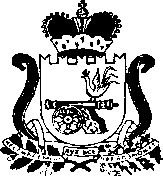 ДЕПАРТАМЕНТ СМОЛЕНСКОЙ ОБЛАСТИ ПО ЭНЕРГЕТИКЕ, ЭНЕРГОЭФФЕКТИВНОСТИ, ТАРИФНОЙ ПОЛИТИКЕПОСТАНОВЛЕНИЕ№п/пПоказателиРасходы, руб.1.Расходы на разработку проектной документации103 5332.Расходы на выполнение технических условий, в т.ч.:1 417 2422.1.Строительство полиэтиленовых газопроводов1 417 2422.1.1.110-159 мм1 417 2423.Расходы, связанные с мониторингом выполнения Заявителем технических условий2 5934.Расходы, связанные с осуществлением фактического подключения (технологического присоединения) объектов капитального строительства Заявителя к сети газораспределения и проведением пуска газа18 4205.Эффективная ставка налога на прибыль, в %7,636.Налог на прибыль126 3307.Расходы на проведение мероприятий по технологическому присоединению газоиспользующего оборудования Заявителя, всего:1 655 706И.о. начальника ДепартаментаН.И. Борисов